令和元年 5 月24日10m電波暗室 見学説明会（追加開催回）のご案内新潟県工業技術総合研究所中越技術支援センター当センターでは、内閣府の地方創生拠点整備交付金「電波暗室等整備事業」で整備した10m電波暗室とEMC試験システムの供用を7月1日(月)から開始します。本設備の事前見学を兼ねた説明会について、申込者多数につき下記のように追加で開催することとしました。各位におかれましては設備利用にあたっての参考として頂きたく、ご案内申し上げます。記1.追加開催日時	　令和元年 5 月 28 日（火） 　③ 15:30 ～ 17:002.会 場	　　　　　〒940-2135 長岡市深沢町2085-17　　　　　　　　　※2ページ目に、会場へのアクセスと駐車場のご案内があります。ご確認ください。3.定 員		20名（先着順）4.参加料		無料5.申込方法	以下の参加申込書にご記入いただき、FAXまたはメールでお申し込みください。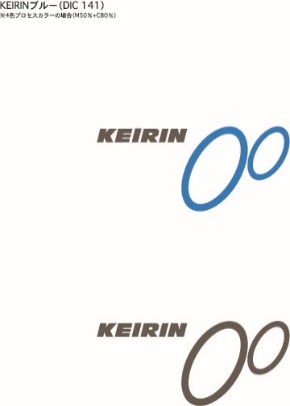 -------------------------------------------------------------------------------------------------------------------------　10m電波暗室 見学説明会（追加開催回）　参加申込書　申込先：中越技術支援センター 石澤, 福嶋 宛　FAX:0258-46-6900  e-mail:cchuuets@iri.pref.niigata.jp※既にお申し込み頂いた方の、追加開催回への日程変更はご遠慮ください。※応募者多数の場合には、調整させて頂くことがあります。※ご記入頂いた個人情報は、本説明会に関する連絡以外には使用いたしません。会場へのアクセスと駐車場のご案内当日は、弊所 レーザー・ナノテク研究室 若しくはNBICながおか新産業創造センターを目指してお越しください。なお、見学説明会の当日に限り、NBICの駐車場をご利用ください。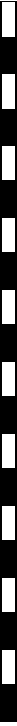  NBIC駐車場利用方法 NBIC正門より入り、左奥より駐車をお願いします。駐車後は、正門を出て右手に道なりにお進みください。進行方向右手に階段がございます。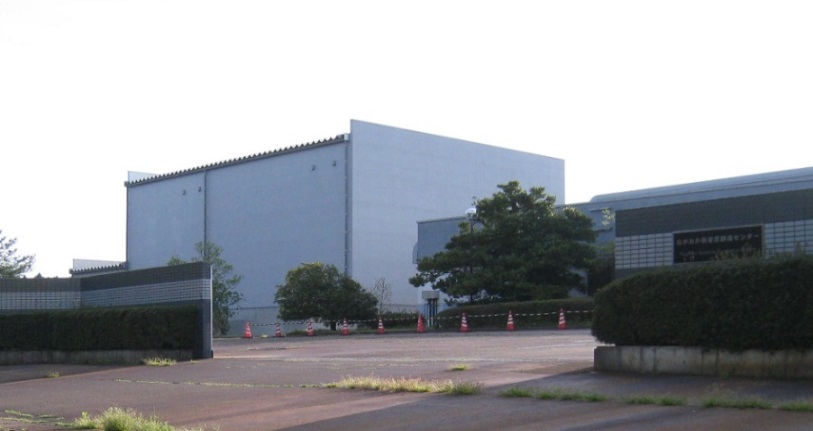 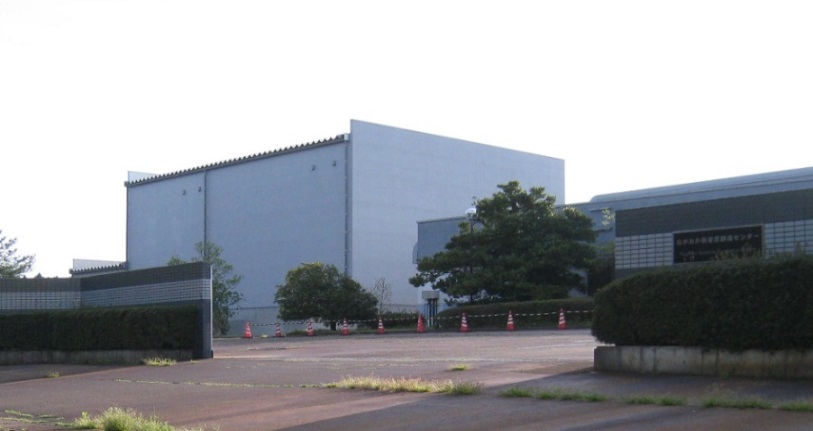 参加希望回28日 ③28日 ③社名 / 団体名所在地〒〒電話連絡先メールアドレス参加者氏名参加者氏名所属・役職